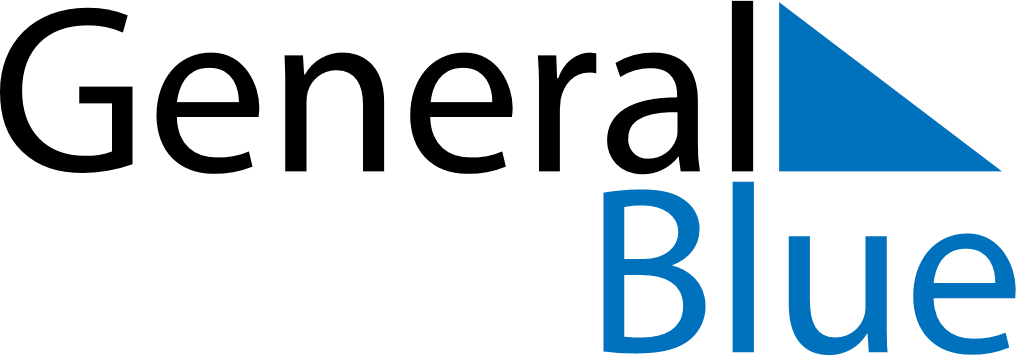 October 2022October 2022October 2022ZambiaZambiaSUNMONTUEWEDTHUFRISAT1234567891011121314151617181920212223242526272829Independence Day3031